Р А С П О Р Я Ж Е Н И Еот 13.11.2019   № 2899-рг. МайкопО закрытии движения транспорта в связи с проведением строительно-монтажных работ по строительству газопровода-ввода низкого давления по адресу: г. Майкоп, п. Западный, ул. 70 лет Победы, 26 На основании обращения АО «Газпром газораспределение Майкоп», в связи с проведением строительно-монтажных работ по строительству газопровода-ввода низкого давления по адресу: г. Майкоп, п. Западный,      ул. 70 лет Победы, 26: Закрыть движение транспорта 14.11.2019, 15.11.2019, 18.11.2019, 19.11.2019 с 08:00 часов до 17:00 часов, резервный день 20.11.2019 с 08:00 часов до 17:00 часов на следующих участках улично-дорожной сети в                п. Западном г. Майкопа:- по ул. Героев Отечества между ул. Чамокова и ул. 70 лет Победы;- по ул. 70 лет Победы между ул. Героев Отечества и ул. Майской.2. Рекомендовать ответственному за проведение работ (мастер службы газификации АО «Газпром газораспределение Майкоп» Рассомахин А.Н.) согласовать с МКУ «Благоустройство муниципального образования «Город Майкоп» организацию движения транспорта на указанном участке улично-дорожной сети на время производства работ и уведомить отдел ГИБДД ОМВД России по г. Майкопу (г. Майкоп, ул. Ворошилова, 225), ФГКУ «1 отряд Федеральной Противопожарной Службы по Республике Адыгея» (г. Майкоп, ул. Хакурате, 642) о дате, месте и времени производства работ.3. Разместить настоящее распоряжение на официальном сайте Администрации муниципального образования «Город Майкоп».4. Настоящее распоряжение вступает в силу со дня его подписания.Глава муниципального образования «Город Майкоп»                                                                           А.Л. Гетманов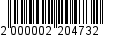 Администрация муниципального 
образования «Город Майкоп»Республики Адыгея 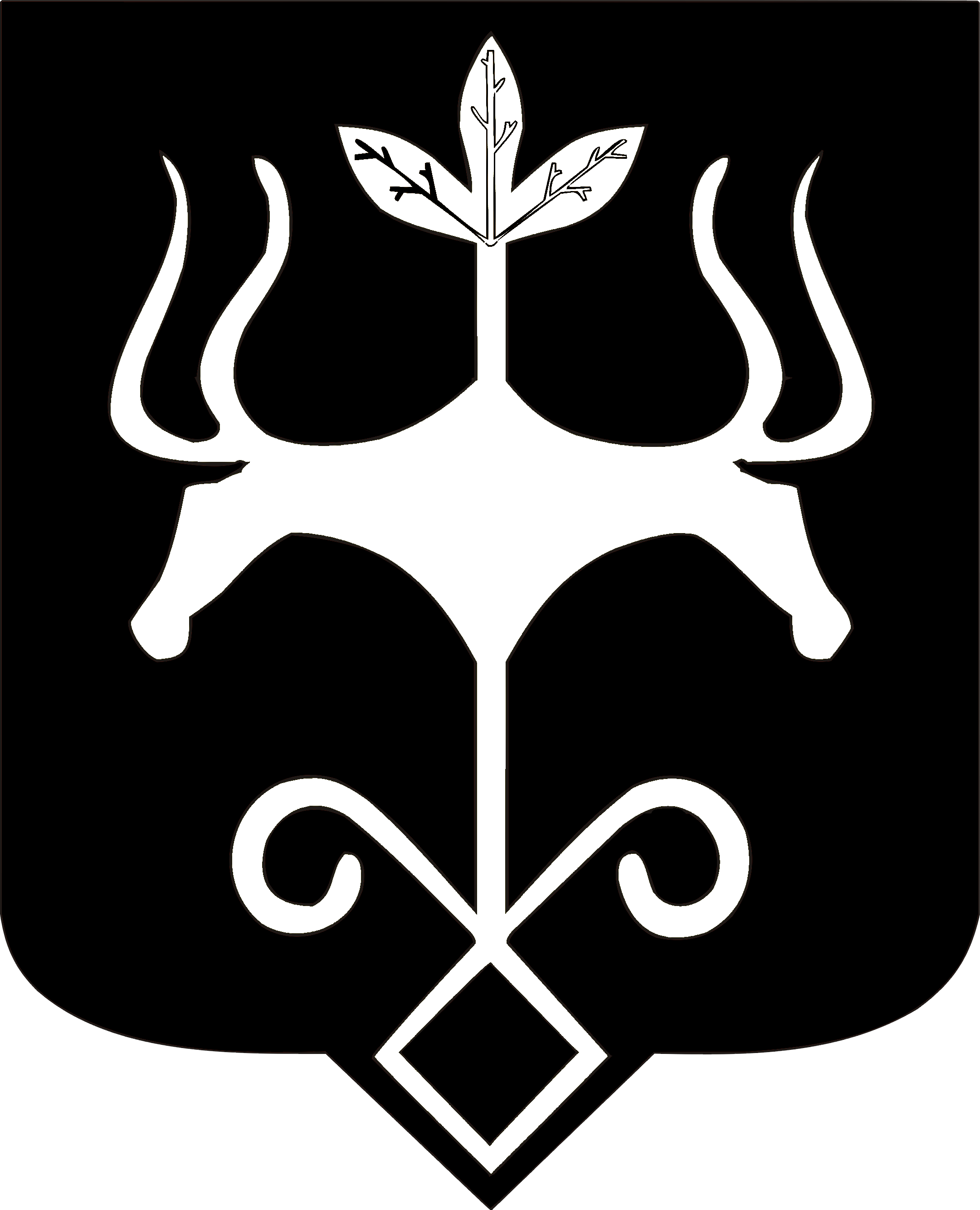 Адыгэ Республикэммуниципальнэ образованиеу 
«Къалэу Мыекъуапэ» и Администрацие